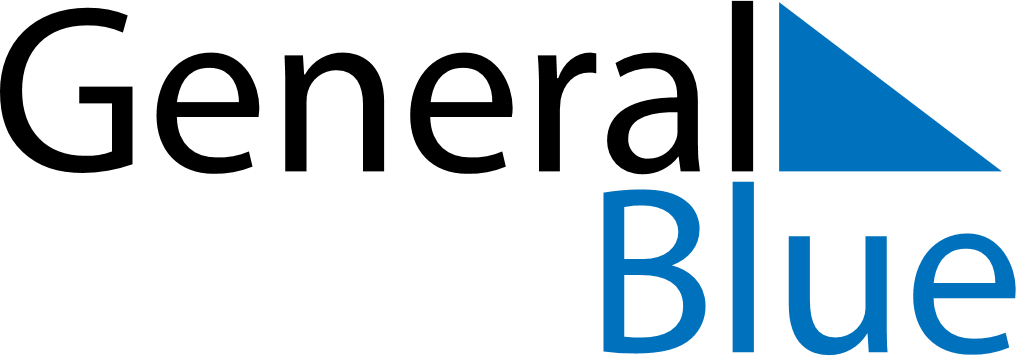 February 2024February 2024February 2024February 2024February 2024February 2024Hemse, Gotland, SwedenHemse, Gotland, SwedenHemse, Gotland, SwedenHemse, Gotland, SwedenHemse, Gotland, SwedenHemse, Gotland, SwedenSunday Monday Tuesday Wednesday Thursday Friday Saturday 1 2 3 Sunrise: 7:48 AM Sunset: 4:11 PM Daylight: 8 hours and 22 minutes. Sunrise: 7:46 AM Sunset: 4:13 PM Daylight: 8 hours and 27 minutes. Sunrise: 7:44 AM Sunset: 4:16 PM Daylight: 8 hours and 31 minutes. 4 5 6 7 8 9 10 Sunrise: 7:42 AM Sunset: 4:18 PM Daylight: 8 hours and 36 minutes. Sunrise: 7:40 AM Sunset: 4:20 PM Daylight: 8 hours and 40 minutes. Sunrise: 7:38 AM Sunset: 4:22 PM Daylight: 8 hours and 44 minutes. Sunrise: 7:35 AM Sunset: 4:25 PM Daylight: 8 hours and 49 minutes. Sunrise: 7:33 AM Sunset: 4:27 PM Daylight: 8 hours and 53 minutes. Sunrise: 7:31 AM Sunset: 4:29 PM Daylight: 8 hours and 58 minutes. Sunrise: 7:29 AM Sunset: 4:32 PM Daylight: 9 hours and 3 minutes. 11 12 13 14 15 16 17 Sunrise: 7:26 AM Sunset: 4:34 PM Daylight: 9 hours and 7 minutes. Sunrise: 7:24 AM Sunset: 4:36 PM Daylight: 9 hours and 12 minutes. Sunrise: 7:22 AM Sunset: 4:39 PM Daylight: 9 hours and 16 minutes. Sunrise: 7:19 AM Sunset: 4:41 PM Daylight: 9 hours and 21 minutes. Sunrise: 7:17 AM Sunset: 4:43 PM Daylight: 9 hours and 26 minutes. Sunrise: 7:15 AM Sunset: 4:46 PM Daylight: 9 hours and 31 minutes. Sunrise: 7:12 AM Sunset: 4:48 PM Daylight: 9 hours and 35 minutes. 18 19 20 21 22 23 24 Sunrise: 7:10 AM Sunset: 4:50 PM Daylight: 9 hours and 40 minutes. Sunrise: 7:07 AM Sunset: 4:53 PM Daylight: 9 hours and 45 minutes. Sunrise: 7:05 AM Sunset: 4:55 PM Daylight: 9 hours and 50 minutes. Sunrise: 7:02 AM Sunset: 4:57 PM Daylight: 9 hours and 54 minutes. Sunrise: 7:00 AM Sunset: 4:59 PM Daylight: 9 hours and 59 minutes. Sunrise: 6:57 AM Sunset: 5:02 PM Daylight: 10 hours and 4 minutes. Sunrise: 6:55 AM Sunset: 5:04 PM Daylight: 10 hours and 9 minutes. 25 26 27 28 29 Sunrise: 6:52 AM Sunset: 5:06 PM Daylight: 10 hours and 14 minutes. Sunrise: 6:50 AM Sunset: 5:09 PM Daylight: 10 hours and 18 minutes. Sunrise: 6:47 AM Sunset: 5:11 PM Daylight: 10 hours and 23 minutes. Sunrise: 6:44 AM Sunset: 5:13 PM Daylight: 10 hours and 28 minutes. Sunrise: 6:42 AM Sunset: 5:15 PM Daylight: 10 hours and 33 minutes. 